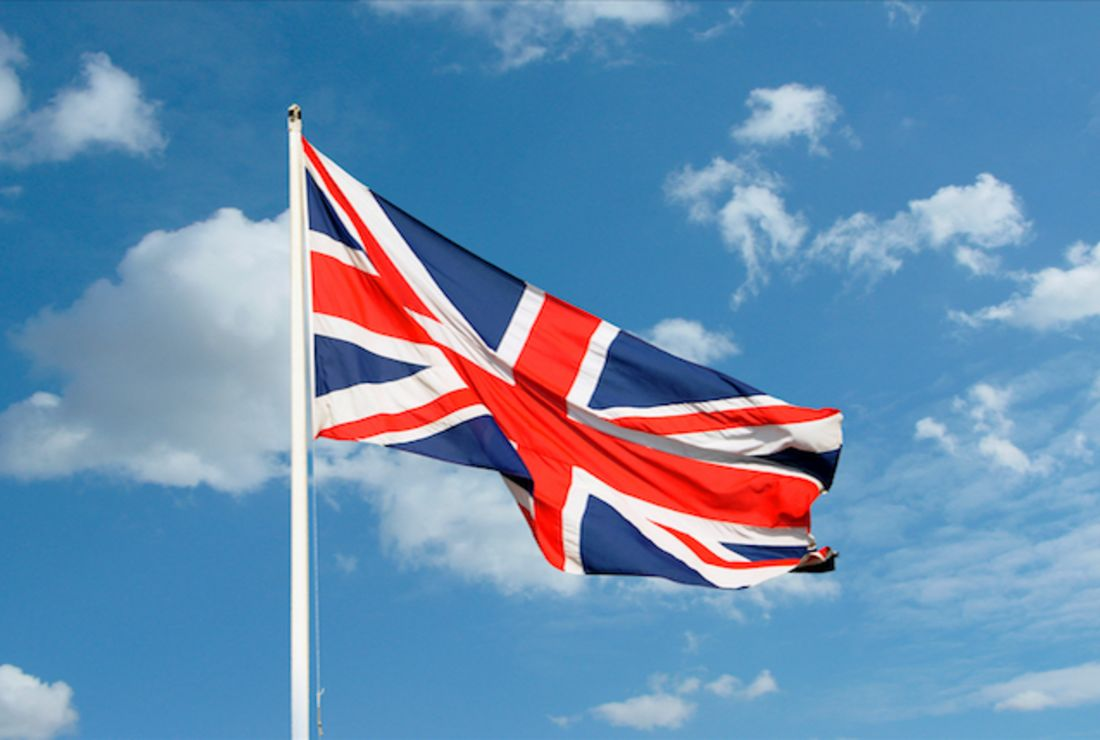 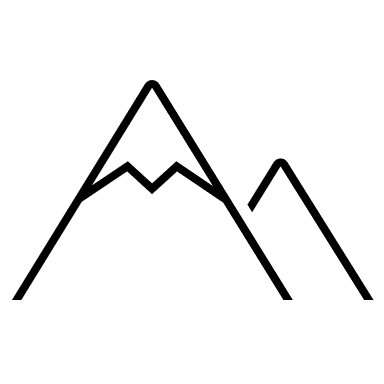 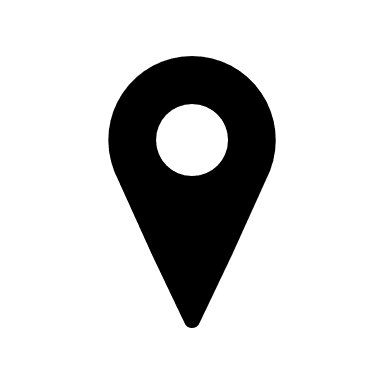 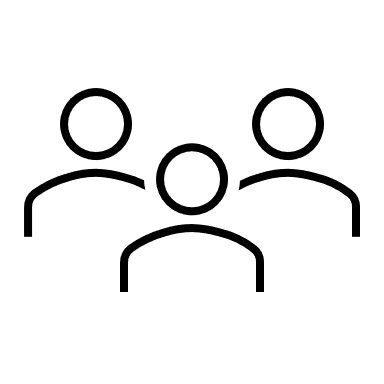 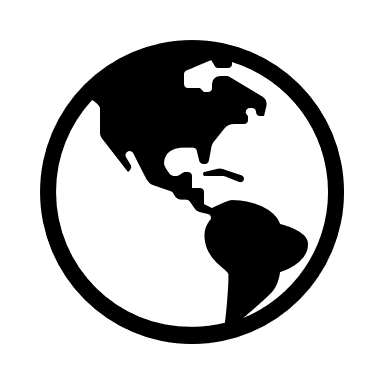 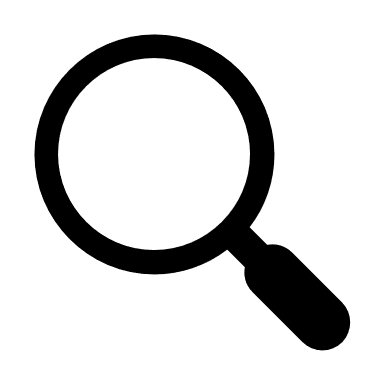 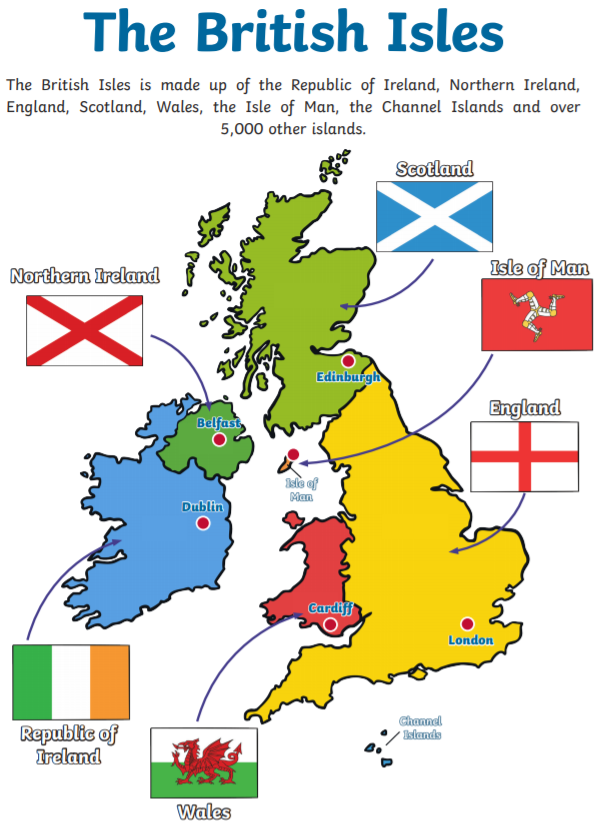 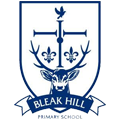 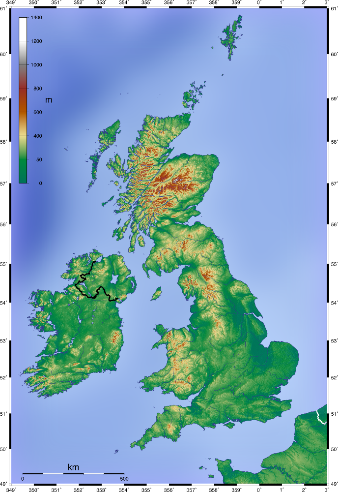 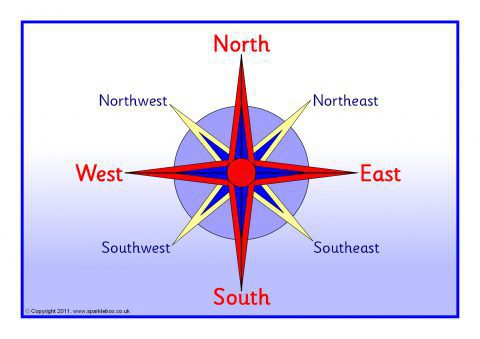 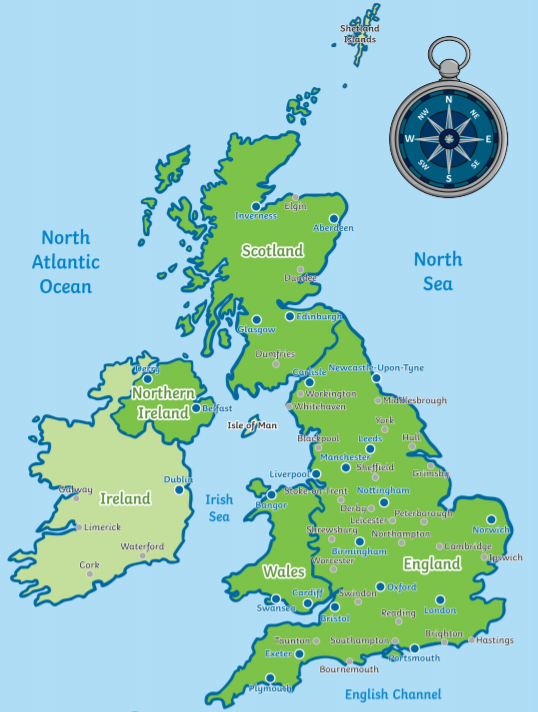 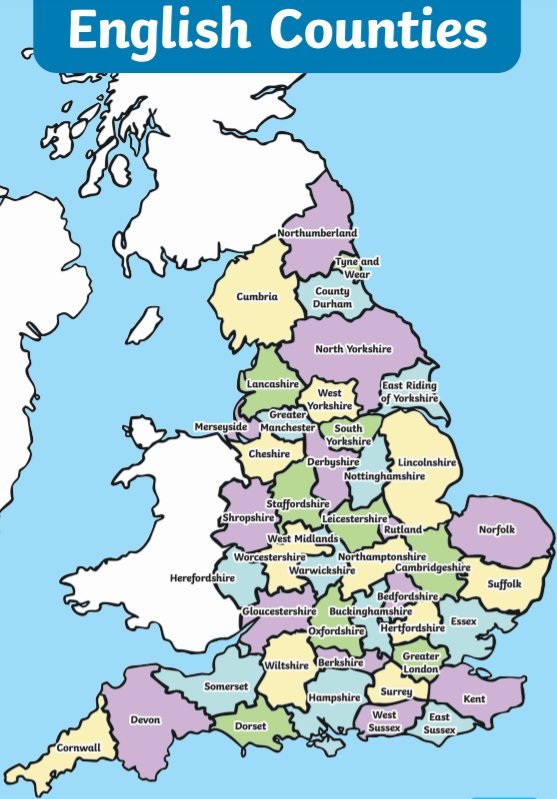 Key vocabularyKey vocabularyKey vocabularyKey vocabularyGeographyYear 3The UKSkills covered this half term:Use maps, atlases, globes and digital/computer mapping to locate countries and describe features studiedUse the 8 point compass points to describe a location relative to another place.Use a legend to find areas of higher ground on a mapUse the eight points of a compassInterpret symbols and keys to develop knowledge of the United Kingdomuse fieldwork to observe, measure, record and present the human and physicalfeatures in the local area using a range of methods, including sketch maps, plans and graphs, and digital technologiesKey VocabularyKey VocabularyCountry A nation with its own government occupying a particular space. County A division of England/ Wales and formerly also of Scotland and Northern Ireland. City A large human settlement.  Town A built up area with a name, local government that is larger than a village but smaller than a city. Village A group of houses and associated buildings, larger than a hamlet and smaller than a town, situated in a rural area.Rural Countryside. Urban An urban area is the area surrounding a city, they are usually very developed and can also refer to towns, cities and suburbs. Prime meridian The starting point for measuring distance both east and west around the Earth.Compass An instrument containing a magnetised pointer which shows the direction of magnetic north and bearings of it. 